SORULARSoru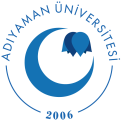 ADIYAMAN ÜNİVERSİTESİMÜHENDİSLİK FAKÜLTESİSINAV KÂĞIDIÖğrenci No:ADIYAMAN ÜNİVERSİTESİMÜHENDİSLİK FAKÜLTESİSINAV KÂĞIDIİsim Soyisim:ADIYAMAN ÜNİVERSİTESİMÜHENDİSLİK FAKÜLTESİSINAV KÂĞIDIİmza:DersinSınavınYıl ve Yarıyıl:2016-2017 Güz YarıyılıTürü:Yarıyıl Sonu SınavıBölümü:Çevre MühendisliğiTarihi:28/12/2016Kodu:CEV303Saati:15.30Adı:Katı Atık YönetimiSüresi:90 dkÖğretim Üyesi:Yrd. Doç. Dr. Kamil B. VARINCAYeri:AD-01Soru12345ToplamPuan değeri2020202020100Alınan puanYÜKSEKÖĞRETİM KURUMLARI ÖĞRENCİ DİSİPLİN YÖNETMELİĞİ (R.G. tarih-sayı: 18/08/2012-28388)MADDE 5 – (1) Kınama cezasını gerektiren eylemler şunlardır;d) Sınavlarda kopyaya teşebbüs etmek.MADDE 6 – (1) Yükseköğretim kurumundan bir haftadan bir aya kadar uzaklaştırma cezasını gerektiren eylemler şunlardır;c) Yükseköğretim kurumundan aldığı kendine hak sağlayan bir belgeyi başkasına vererek kullandırmak veya başkasına ait bir belgeyi kullanmak,MADDE 7 – (1) Yükseköğretim kurumundan bir yarıyıl için uzaklaştırma cezasını gerektiren eylemler şunlardır;e) Sınavlarda kopya çekmek veya çektirmek,MADDE 8 – (1) Yükseköğretim kurumundan iki yarıyıl için uzaklaştırma cezasını gerektiren eylemler şunlardır;d) Sınavlarda tehditle kopya çekmek, kopya çeken öğrencilerin sınav salonundan çıkarılmasına engel olmak, kendi yerine başkasını sınava sokmak veya başkasının yerine sınava girmek,